主 题 党 日 记 录主要议题党课：观影《长津湖》有感党课：观影《长津湖》有感党课：观影《长津湖》有感时间2021年10月15日地点师活二楼木槿校园影厅主持人张晓飞记录人黄家耀应到人数14人实到人数14人缺席名单及原因无无无缺席人员补课情况                           无                           无                           无支部书记张晓飞讲授党课——品红色记忆10月15日，学生第四党支部组织观看了《长津湖》这部影片，张晓飞老师以老兵的视角解读了那场惨烈的战斗，意义深远。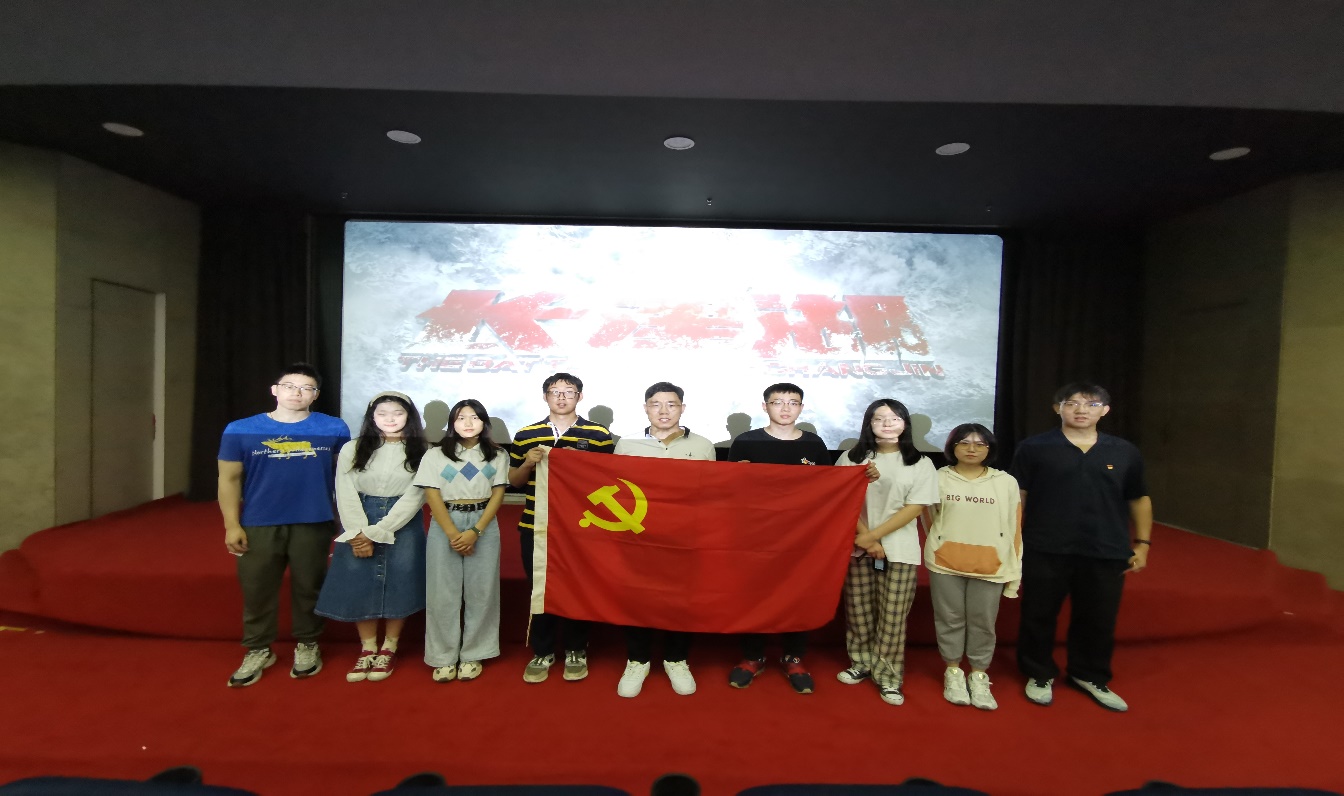 二、每位支部成员发表自己对于品红色记忆后的感悟。黄家耀：毛泽东说“打得一拳开，免得百拳来”，“为了让我们后辈不用再打战，再面对苦难”，电影里寥寥几句话，交代了我们先辈为什么要打这场战争：为了让外国人觉得中国人不好欺负，给后辈一个更美好的未来。抗美援朝胜利了，中国人民志愿军胜利了！伟大的抗美援朝精神历久弥新，伟大的中国人民志愿军烈士永垂不朽！我们何其有幸，生于华夏，恰逢盛世，不经战乱，不缺衣食，人民有信仰，国家有力量。目光所至皆为华夏，五星闪耀皆为信仰。愿我们的祖国繁荣昌盛！董嘉琦：今天下午支部组织观看了影片《长津湖》。以前关于抗美援朝的认识只是停留在书本或者一些文字上，但今天通过观看影片，真正被其中的情节，人物深深感动。其中有一句话我印象尤其深刻"我们把仗打了，下一代就不用了"。我们如今的和平稳定生活，是我们的先辈用血与肉拼出来的，他们将国家利益放于首位，在战场上一往无前，不畏难，在困难中杀出重围，虽然物质条件环境条件都非常艰苦，但是中国军人的力量是无穷的，他们用血肉拼了出来。当代的我们更应该分外珍惜如今的和平岁月，并且奋发图强，有机会将自己的力量奉献社会，让我们的祖国更加强大！华晴：党支部组织观看了《长津湖》。抗战情深中夹杂笑料，笑着笑着就哭了，哭着哭着就笑了。抗美援朝中，无论是中国战士还是美国军人，我们永远讴歌和平，畏惧战争。战场献祭了人们，诞生了魔鬼。对于中国，有些仗不得不打，我庆幸中华民族各将士们是为了身后的家人，身后的百姓，身后的祖国，是保卫而非侵略，也正是这样的信仰催生了英雄们。我相信，这样的和平能一直持续下去，奋发图强，为祖国繁荣富强贡献力量。王昊琛：《长津湖》体现了共产主义是我们的最高理想，传承抗美援朝精神的重点就是要以共产主义作为坚定信仰。在风雨飘摇的年代，共产主义成为了激励中国共产党人英勇奋斗的指路明灯，也成为了中国人民奋起革命的精神支柱。一路走来，无论身处何种阶段，对共产主义理想的追求都是激励人们不断奋斗的美好信念。百年之间，伟大的建党精神、延安精神、西柏坡精神、抗美援朝精神等等，已经成为融入我们的信仰之魂。我们必须坚定理想信念，做到对党忠心，自觉做共产主义远大理想的坚定信仰者，砥砺忠诚之“心”。潘依乐：《长津湖》上映的当天，我去看了这部电影。电影还原了当年发生在长津湖的那场惨烈的战争，在敌我双方武器装备后勤保障的巨大差异中，我们的先辈取得了胜利。这个胜利来之不易，牺牲了数量众多的志愿军战士才有了今天的繁盛。让我们继承先辈们的志愿，为祖国的繁荣昌盛献出自己的力量！王俞鑫：《长津湖》全片176分钟，却让人感觉没有任何一段是多余的。创造出来的人物都是非常立体的。战争无情，无数的新兵老兵倒在枪口前、炮火下，他们来不及与家人道别，来不及再看战友一眼。但中国的军队仿佛源源不断，打死了一个会站起来无数个。肉体会被硝烟掩埋，没有冻不死的英雄也没有打不死的英雄，有的只是军人的荣耀，是世世代代中国人血脉里流淌的勇敢与奉献。他们不为了当英雄而当英雄，不为了胜利而胜利，他们是为了中国的每一寸国土不受侵犯而可以不惜一切，他们的鲜血洒在战场上，无畏的精神永远凝聚在国人心中。所有最可爱的人们，为家国大义不惜献出生命。每个人都有自己的生活，他们也许有自己的儿子和女儿在等他回家，也许自己还是家里刚刚长大的宝贝，没有人不珍视自己的生命，可他们却为了保家卫国，义无反顾地奔向炮火。他们在最艰苦的作战条件下拼命为未来的中国杀出一片天，为我们这些后代留下没有战火的世界。李安杰：“不相信有完不成的任务，不相信有克服不了的困难，不相信有战胜不了的敌人”。美军吃着美味佳肴，志愿军战士却在零下40摄氏度的雪地里啃着“硬邦邦”的土豆，战士们没有一丝抱怨，眼神里没有丝毫动摇，冲锋路上更是毫无迟疑。踏平坎坷成大道，穿越烟云谱华章。我们要跳出“小我”舒适圈，吃别人吃不了的苦，要把啃“硬骨头”当作精神追求，在吃苦吃亏中主动接几个“烫手山芋”，在当几回“热锅上的蚂蚁”中提高斗争本领，在“摸爬滚打”中不断探索新方法新思路，到问题多、困难大、情况复杂的地方去，解决好群众的急难愁盼，在“暴风雨”中为民“遮风挡雨”。陈梦婷：不怕困难，不怕牺牲，保家卫国，是每一个中国军人镌刻在血液里的精神。在冰天雪地里，他们不仅是在跟敌人较劲，还在跟恶劣的环境抗争。即使美军有着精良的武器装备，充足的物资补给，他们依然叫苦不迭地称北朝鲜为北极。在无遮挡无取暖无物资的三无情况，士兵们每日啃着一个硬土豆，一直坚守在阵地。炮火连天中，牺牲在所难免。剧中谈子为说“从没有打不死的英雄，只有军人的荣耀！”百座冰雕，是志愿军惊人的意志力，更是绝不动摇的必胜决心！周炼：“打得一拳开，免得百拳来。”电影长津湖以抗美援朝第二次战役的长津湖为背景，在这场战役中，志愿军战士们以钢铁般的意志、英勇无畏的斗争精神，扭转了美军不可战胜的神话，粉碎了麦克阿瑟圣诞节前结束战争的狂妄计划。除了在正面战场英勇抗敌的战士，在一些鲜为人知的敌后方，也处处是志愿军战士的身影。有一句令我印象深刻的话，”敌人从哪里来？“他们从四面八方来。“在那场立国之战中，我军不仅是在与美军抗争，也是在与极度恶劣的自然条件抗争。零下三十度的气温，许多战士甚至都还没上战场，就牺牲在了雪地里。除了长津湖，还有三炸水门桥，电影让那场伟大的立国之战更立体更详细地展现在我们面前，让我对新中国的成立和发展有了更完整的认识。除了影片中的杨根思、小学课本上的黄继光，战场上处处是忠骨，他们没有留下姓名，但是他们都有一个名字叫做志愿军。”希望下一代能生活在一个和平的世界里。“影片中的战士平河说到。是的，如今，我们这一代生活在了一个和平的社会、和平的国家。我们的和平生活都是先辈们拼来的，打来的，这个世界并不和平，只是我们的国家强大了。几十年来，抗美援朝精神一直激励着我们，和平来之不易，青年应永续奋斗。宋洁睿：观看完长达三小时的电影《长津湖》后，我了解到中国人民志愿军在抗美援朝战争中,发扬高度的爱国主义精神革命英雄主义精神和国际主义精神,他们是“最可爱的人”。是他们用宝贵的生命,顽强的毅力,视死如归的精神换来我们今天来之不易的幸福生活。抗美援朝战争的胜利是伟大的，而现在我们可以从小事做起，我们要认真上好每一节课,耐心整理好每一条笔记,勤奋背好每一篇课文,严谨对待每一道题。从身边小事做起，尽自己微薄之力让中国更加强大。任梓豪：万里赴戎机，关山度若飞，朔气传金柝，寒光照铁衣。电影《长津湖》以抗美援朝战争第二次战役中的长津湖战役为背景，讲述了一段波澜壮阔的历史。电影场面惊心动魄，紧张逼真，我在感叹当时战争的残酷的同时也由衷地感受到现在生活得来不易。如今的幸福生活来之不易，是先辈用血肉为我们拼下来的，我们觉得新时代离战争很遥远，是因为在边境，有一群可爱的人在守护我们，守卫国家，所以要更加珍惜当下。我们应向最可爱，最英勇的人致敬，谢谢你们。夏彦诚：电影《长津湖》是以抗美援朝第二次战役中的长津湖为背景，讲述了中国志愿军在极其糟糕严寒的情况下，志愿军们以钢铁般的意志、英勇无畏的斗争精神，狠狠地灭了敌军的气焰，击碎了美军不可战胜的神话，扭转了战场形势，打出了我国的军威及国威。毛主席说过“打得一拳开，免得百拳来”正是有这样先辈，我们才有了如今的幸福生活李豪：三个小时，不知不觉就过去了。看完后我感触颇深，风雪交加的战斗场面，真是我们现在难以想象的。当今的青年人要拿出干事创业的激情与热情，扎根沃土向上生长，学习抗美援朝的奋斗精神，汲取不畏艰险的坚强意志，赓续红色血脉，真正做到爱国爱企爱家！“踏冰卧雪战长津，枪林弹雨直向前，旧貌凯歌今尤在，厉兵秣马换新颜”。引用电影中伍千里出征前对弟弟说的话：“我们把该打的仗都打了，我们的后代就不用打仗了”，希望祖国强大，永葆和平。张晓飞：零下40度的严寒，使战斗变得更加悲壮。健在的老兵在讲述这个故事时，充满感情。离开战场就不再敌对，他们对敌方军人流露同情和敬意。六，七十年过去了，当年爱吃冰激凌的年轻人，都垂垂老矣，但他们依然可爱。支部书记张晓飞讲授党课——品红色记忆10月15日，学生第四党支部组织观看了《长津湖》这部影片，张晓飞老师以老兵的视角解读了那场惨烈的战斗，意义深远。二、每位支部成员发表自己对于品红色记忆后的感悟。黄家耀：毛泽东说“打得一拳开，免得百拳来”，“为了让我们后辈不用再打战，再面对苦难”，电影里寥寥几句话，交代了我们先辈为什么要打这场战争：为了让外国人觉得中国人不好欺负，给后辈一个更美好的未来。抗美援朝胜利了，中国人民志愿军胜利了！伟大的抗美援朝精神历久弥新，伟大的中国人民志愿军烈士永垂不朽！我们何其有幸，生于华夏，恰逢盛世，不经战乱，不缺衣食，人民有信仰，国家有力量。目光所至皆为华夏，五星闪耀皆为信仰。愿我们的祖国繁荣昌盛！董嘉琦：今天下午支部组织观看了影片《长津湖》。以前关于抗美援朝的认识只是停留在书本或者一些文字上，但今天通过观看影片，真正被其中的情节，人物深深感动。其中有一句话我印象尤其深刻"我们把仗打了，下一代就不用了"。我们如今的和平稳定生活，是我们的先辈用血与肉拼出来的，他们将国家利益放于首位，在战场上一往无前，不畏难，在困难中杀出重围，虽然物质条件环境条件都非常艰苦，但是中国军人的力量是无穷的，他们用血肉拼了出来。当代的我们更应该分外珍惜如今的和平岁月，并且奋发图强，有机会将自己的力量奉献社会，让我们的祖国更加强大！华晴：党支部组织观看了《长津湖》。抗战情深中夹杂笑料，笑着笑着就哭了，哭着哭着就笑了。抗美援朝中，无论是中国战士还是美国军人，我们永远讴歌和平，畏惧战争。战场献祭了人们，诞生了魔鬼。对于中国，有些仗不得不打，我庆幸中华民族各将士们是为了身后的家人，身后的百姓，身后的祖国，是保卫而非侵略，也正是这样的信仰催生了英雄们。我相信，这样的和平能一直持续下去，奋发图强，为祖国繁荣富强贡献力量。王昊琛：《长津湖》体现了共产主义是我们的最高理想，传承抗美援朝精神的重点就是要以共产主义作为坚定信仰。在风雨飘摇的年代，共产主义成为了激励中国共产党人英勇奋斗的指路明灯，也成为了中国人民奋起革命的精神支柱。一路走来，无论身处何种阶段，对共产主义理想的追求都是激励人们不断奋斗的美好信念。百年之间，伟大的建党精神、延安精神、西柏坡精神、抗美援朝精神等等，已经成为融入我们的信仰之魂。我们必须坚定理想信念，做到对党忠心，自觉做共产主义远大理想的坚定信仰者，砥砺忠诚之“心”。潘依乐：《长津湖》上映的当天，我去看了这部电影。电影还原了当年发生在长津湖的那场惨烈的战争，在敌我双方武器装备后勤保障的巨大差异中，我们的先辈取得了胜利。这个胜利来之不易，牺牲了数量众多的志愿军战士才有了今天的繁盛。让我们继承先辈们的志愿，为祖国的繁荣昌盛献出自己的力量！王俞鑫：《长津湖》全片176分钟，却让人感觉没有任何一段是多余的。创造出来的人物都是非常立体的。战争无情，无数的新兵老兵倒在枪口前、炮火下，他们来不及与家人道别，来不及再看战友一眼。但中国的军队仿佛源源不断，打死了一个会站起来无数个。肉体会被硝烟掩埋，没有冻不死的英雄也没有打不死的英雄，有的只是军人的荣耀，是世世代代中国人血脉里流淌的勇敢与奉献。他们不为了当英雄而当英雄，不为了胜利而胜利，他们是为了中国的每一寸国土不受侵犯而可以不惜一切，他们的鲜血洒在战场上，无畏的精神永远凝聚在国人心中。所有最可爱的人们，为家国大义不惜献出生命。每个人都有自己的生活，他们也许有自己的儿子和女儿在等他回家，也许自己还是家里刚刚长大的宝贝，没有人不珍视自己的生命，可他们却为了保家卫国，义无反顾地奔向炮火。他们在最艰苦的作战条件下拼命为未来的中国杀出一片天，为我们这些后代留下没有战火的世界。李安杰：“不相信有完不成的任务，不相信有克服不了的困难，不相信有战胜不了的敌人”。美军吃着美味佳肴，志愿军战士却在零下40摄氏度的雪地里啃着“硬邦邦”的土豆，战士们没有一丝抱怨，眼神里没有丝毫动摇，冲锋路上更是毫无迟疑。踏平坎坷成大道，穿越烟云谱华章。我们要跳出“小我”舒适圈，吃别人吃不了的苦，要把啃“硬骨头”当作精神追求，在吃苦吃亏中主动接几个“烫手山芋”，在当几回“热锅上的蚂蚁”中提高斗争本领，在“摸爬滚打”中不断探索新方法新思路，到问题多、困难大、情况复杂的地方去，解决好群众的急难愁盼，在“暴风雨”中为民“遮风挡雨”。陈梦婷：不怕困难，不怕牺牲，保家卫国，是每一个中国军人镌刻在血液里的精神。在冰天雪地里，他们不仅是在跟敌人较劲，还在跟恶劣的环境抗争。即使美军有着精良的武器装备，充足的物资补给，他们依然叫苦不迭地称北朝鲜为北极。在无遮挡无取暖无物资的三无情况，士兵们每日啃着一个硬土豆，一直坚守在阵地。炮火连天中，牺牲在所难免。剧中谈子为说“从没有打不死的英雄，只有军人的荣耀！”百座冰雕，是志愿军惊人的意志力，更是绝不动摇的必胜决心！周炼：“打得一拳开，免得百拳来。”电影长津湖以抗美援朝第二次战役的长津湖为背景，在这场战役中，志愿军战士们以钢铁般的意志、英勇无畏的斗争精神，扭转了美军不可战胜的神话，粉碎了麦克阿瑟圣诞节前结束战争的狂妄计划。除了在正面战场英勇抗敌的战士，在一些鲜为人知的敌后方，也处处是志愿军战士的身影。有一句令我印象深刻的话，”敌人从哪里来？“他们从四面八方来。“在那场立国之战中，我军不仅是在与美军抗争，也是在与极度恶劣的自然条件抗争。零下三十度的气温，许多战士甚至都还没上战场，就牺牲在了雪地里。除了长津湖，还有三炸水门桥，电影让那场伟大的立国之战更立体更详细地展现在我们面前，让我对新中国的成立和发展有了更完整的认识。除了影片中的杨根思、小学课本上的黄继光，战场上处处是忠骨，他们没有留下姓名，但是他们都有一个名字叫做志愿军。”希望下一代能生活在一个和平的世界里。“影片中的战士平河说到。是的，如今，我们这一代生活在了一个和平的社会、和平的国家。我们的和平生活都是先辈们拼来的，打来的，这个世界并不和平，只是我们的国家强大了。几十年来，抗美援朝精神一直激励着我们，和平来之不易，青年应永续奋斗。宋洁睿：观看完长达三小时的电影《长津湖》后，我了解到中国人民志愿军在抗美援朝战争中,发扬高度的爱国主义精神革命英雄主义精神和国际主义精神,他们是“最可爱的人”。是他们用宝贵的生命,顽强的毅力,视死如归的精神换来我们今天来之不易的幸福生活。抗美援朝战争的胜利是伟大的，而现在我们可以从小事做起，我们要认真上好每一节课,耐心整理好每一条笔记,勤奋背好每一篇课文,严谨对待每一道题。从身边小事做起，尽自己微薄之力让中国更加强大。任梓豪：万里赴戎机，关山度若飞，朔气传金柝，寒光照铁衣。电影《长津湖》以抗美援朝战争第二次战役中的长津湖战役为背景，讲述了一段波澜壮阔的历史。电影场面惊心动魄，紧张逼真，我在感叹当时战争的残酷的同时也由衷地感受到现在生活得来不易。如今的幸福生活来之不易，是先辈用血肉为我们拼下来的，我们觉得新时代离战争很遥远，是因为在边境，有一群可爱的人在守护我们，守卫国家，所以要更加珍惜当下。我们应向最可爱，最英勇的人致敬，谢谢你们。夏彦诚：电影《长津湖》是以抗美援朝第二次战役中的长津湖为背景，讲述了中国志愿军在极其糟糕严寒的情况下，志愿军们以钢铁般的意志、英勇无畏的斗争精神，狠狠地灭了敌军的气焰，击碎了美军不可战胜的神话，扭转了战场形势，打出了我国的军威及国威。毛主席说过“打得一拳开，免得百拳来”正是有这样先辈，我们才有了如今的幸福生活李豪：三个小时，不知不觉就过去了。看完后我感触颇深，风雪交加的战斗场面，真是我们现在难以想象的。当今的青年人要拿出干事创业的激情与热情，扎根沃土向上生长，学习抗美援朝的奋斗精神，汲取不畏艰险的坚强意志，赓续红色血脉，真正做到爱国爱企爱家！“踏冰卧雪战长津，枪林弹雨直向前，旧貌凯歌今尤在，厉兵秣马换新颜”。引用电影中伍千里出征前对弟弟说的话：“我们把该打的仗都打了，我们的后代就不用打仗了”，希望祖国强大，永葆和平。张晓飞：零下40度的严寒，使战斗变得更加悲壮。健在的老兵在讲述这个故事时，充满感情。离开战场就不再敌对，他们对敌方军人流露同情和敬意。六，七十年过去了，当年爱吃冰激凌的年轻人，都垂垂老矣，但他们依然可爱。支部书记张晓飞讲授党课——品红色记忆10月15日，学生第四党支部组织观看了《长津湖》这部影片，张晓飞老师以老兵的视角解读了那场惨烈的战斗，意义深远。二、每位支部成员发表自己对于品红色记忆后的感悟。黄家耀：毛泽东说“打得一拳开，免得百拳来”，“为了让我们后辈不用再打战，再面对苦难”，电影里寥寥几句话，交代了我们先辈为什么要打这场战争：为了让外国人觉得中国人不好欺负，给后辈一个更美好的未来。抗美援朝胜利了，中国人民志愿军胜利了！伟大的抗美援朝精神历久弥新，伟大的中国人民志愿军烈士永垂不朽！我们何其有幸，生于华夏，恰逢盛世，不经战乱，不缺衣食，人民有信仰，国家有力量。目光所至皆为华夏，五星闪耀皆为信仰。愿我们的祖国繁荣昌盛！董嘉琦：今天下午支部组织观看了影片《长津湖》。以前关于抗美援朝的认识只是停留在书本或者一些文字上，但今天通过观看影片，真正被其中的情节，人物深深感动。其中有一句话我印象尤其深刻"我们把仗打了，下一代就不用了"。我们如今的和平稳定生活，是我们的先辈用血与肉拼出来的，他们将国家利益放于首位，在战场上一往无前，不畏难，在困难中杀出重围，虽然物质条件环境条件都非常艰苦，但是中国军人的力量是无穷的，他们用血肉拼了出来。当代的我们更应该分外珍惜如今的和平岁月，并且奋发图强，有机会将自己的力量奉献社会，让我们的祖国更加强大！华晴：党支部组织观看了《长津湖》。抗战情深中夹杂笑料，笑着笑着就哭了，哭着哭着就笑了。抗美援朝中，无论是中国战士还是美国军人，我们永远讴歌和平，畏惧战争。战场献祭了人们，诞生了魔鬼。对于中国，有些仗不得不打，我庆幸中华民族各将士们是为了身后的家人，身后的百姓，身后的祖国，是保卫而非侵略，也正是这样的信仰催生了英雄们。我相信，这样的和平能一直持续下去，奋发图强，为祖国繁荣富强贡献力量。王昊琛：《长津湖》体现了共产主义是我们的最高理想，传承抗美援朝精神的重点就是要以共产主义作为坚定信仰。在风雨飘摇的年代，共产主义成为了激励中国共产党人英勇奋斗的指路明灯，也成为了中国人民奋起革命的精神支柱。一路走来，无论身处何种阶段，对共产主义理想的追求都是激励人们不断奋斗的美好信念。百年之间，伟大的建党精神、延安精神、西柏坡精神、抗美援朝精神等等，已经成为融入我们的信仰之魂。我们必须坚定理想信念，做到对党忠心，自觉做共产主义远大理想的坚定信仰者，砥砺忠诚之“心”。潘依乐：《长津湖》上映的当天，我去看了这部电影。电影还原了当年发生在长津湖的那场惨烈的战争，在敌我双方武器装备后勤保障的巨大差异中，我们的先辈取得了胜利。这个胜利来之不易，牺牲了数量众多的志愿军战士才有了今天的繁盛。让我们继承先辈们的志愿，为祖国的繁荣昌盛献出自己的力量！王俞鑫：《长津湖》全片176分钟，却让人感觉没有任何一段是多余的。创造出来的人物都是非常立体的。战争无情，无数的新兵老兵倒在枪口前、炮火下，他们来不及与家人道别，来不及再看战友一眼。但中国的军队仿佛源源不断，打死了一个会站起来无数个。肉体会被硝烟掩埋，没有冻不死的英雄也没有打不死的英雄，有的只是军人的荣耀，是世世代代中国人血脉里流淌的勇敢与奉献。他们不为了当英雄而当英雄，不为了胜利而胜利，他们是为了中国的每一寸国土不受侵犯而可以不惜一切，他们的鲜血洒在战场上，无畏的精神永远凝聚在国人心中。所有最可爱的人们，为家国大义不惜献出生命。每个人都有自己的生活，他们也许有自己的儿子和女儿在等他回家，也许自己还是家里刚刚长大的宝贝，没有人不珍视自己的生命，可他们却为了保家卫国，义无反顾地奔向炮火。他们在最艰苦的作战条件下拼命为未来的中国杀出一片天，为我们这些后代留下没有战火的世界。李安杰：“不相信有完不成的任务，不相信有克服不了的困难，不相信有战胜不了的敌人”。美军吃着美味佳肴，志愿军战士却在零下40摄氏度的雪地里啃着“硬邦邦”的土豆，战士们没有一丝抱怨，眼神里没有丝毫动摇，冲锋路上更是毫无迟疑。踏平坎坷成大道，穿越烟云谱华章。我们要跳出“小我”舒适圈，吃别人吃不了的苦，要把啃“硬骨头”当作精神追求，在吃苦吃亏中主动接几个“烫手山芋”，在当几回“热锅上的蚂蚁”中提高斗争本领，在“摸爬滚打”中不断探索新方法新思路，到问题多、困难大、情况复杂的地方去，解决好群众的急难愁盼，在“暴风雨”中为民“遮风挡雨”。陈梦婷：不怕困难，不怕牺牲，保家卫国，是每一个中国军人镌刻在血液里的精神。在冰天雪地里，他们不仅是在跟敌人较劲，还在跟恶劣的环境抗争。即使美军有着精良的武器装备，充足的物资补给，他们依然叫苦不迭地称北朝鲜为北极。在无遮挡无取暖无物资的三无情况，士兵们每日啃着一个硬土豆，一直坚守在阵地。炮火连天中，牺牲在所难免。剧中谈子为说“从没有打不死的英雄，只有军人的荣耀！”百座冰雕，是志愿军惊人的意志力，更是绝不动摇的必胜决心！周炼：“打得一拳开，免得百拳来。”电影长津湖以抗美援朝第二次战役的长津湖为背景，在这场战役中，志愿军战士们以钢铁般的意志、英勇无畏的斗争精神，扭转了美军不可战胜的神话，粉碎了麦克阿瑟圣诞节前结束战争的狂妄计划。除了在正面战场英勇抗敌的战士，在一些鲜为人知的敌后方，也处处是志愿军战士的身影。有一句令我印象深刻的话，”敌人从哪里来？“他们从四面八方来。“在那场立国之战中，我军不仅是在与美军抗争，也是在与极度恶劣的自然条件抗争。零下三十度的气温，许多战士甚至都还没上战场，就牺牲在了雪地里。除了长津湖，还有三炸水门桥，电影让那场伟大的立国之战更立体更详细地展现在我们面前，让我对新中国的成立和发展有了更完整的认识。除了影片中的杨根思、小学课本上的黄继光，战场上处处是忠骨，他们没有留下姓名，但是他们都有一个名字叫做志愿军。”希望下一代能生活在一个和平的世界里。“影片中的战士平河说到。是的，如今，我们这一代生活在了一个和平的社会、和平的国家。我们的和平生活都是先辈们拼来的，打来的，这个世界并不和平，只是我们的国家强大了。几十年来，抗美援朝精神一直激励着我们，和平来之不易，青年应永续奋斗。宋洁睿：观看完长达三小时的电影《长津湖》后，我了解到中国人民志愿军在抗美援朝战争中,发扬高度的爱国主义精神革命英雄主义精神和国际主义精神,他们是“最可爱的人”。是他们用宝贵的生命,顽强的毅力,视死如归的精神换来我们今天来之不易的幸福生活。抗美援朝战争的胜利是伟大的，而现在我们可以从小事做起，我们要认真上好每一节课,耐心整理好每一条笔记,勤奋背好每一篇课文,严谨对待每一道题。从身边小事做起，尽自己微薄之力让中国更加强大。任梓豪：万里赴戎机，关山度若飞，朔气传金柝，寒光照铁衣。电影《长津湖》以抗美援朝战争第二次战役中的长津湖战役为背景，讲述了一段波澜壮阔的历史。电影场面惊心动魄，紧张逼真，我在感叹当时战争的残酷的同时也由衷地感受到现在生活得来不易。如今的幸福生活来之不易，是先辈用血肉为我们拼下来的，我们觉得新时代离战争很遥远，是因为在边境，有一群可爱的人在守护我们，守卫国家，所以要更加珍惜当下。我们应向最可爱，最英勇的人致敬，谢谢你们。夏彦诚：电影《长津湖》是以抗美援朝第二次战役中的长津湖为背景，讲述了中国志愿军在极其糟糕严寒的情况下，志愿军们以钢铁般的意志、英勇无畏的斗争精神，狠狠地灭了敌军的气焰，击碎了美军不可战胜的神话，扭转了战场形势，打出了我国的军威及国威。毛主席说过“打得一拳开，免得百拳来”正是有这样先辈，我们才有了如今的幸福生活李豪：三个小时，不知不觉就过去了。看完后我感触颇深，风雪交加的战斗场面，真是我们现在难以想象的。当今的青年人要拿出干事创业的激情与热情，扎根沃土向上生长，学习抗美援朝的奋斗精神，汲取不畏艰险的坚强意志，赓续红色血脉，真正做到爱国爱企爱家！“踏冰卧雪战长津，枪林弹雨直向前，旧貌凯歌今尤在，厉兵秣马换新颜”。引用电影中伍千里出征前对弟弟说的话：“我们把该打的仗都打了，我们的后代就不用打仗了”，希望祖国强大，永葆和平。张晓飞：零下40度的严寒，使战斗变得更加悲壮。健在的老兵在讲述这个故事时，充满感情。离开战场就不再敌对，他们对敌方军人流露同情和敬意。六，七十年过去了，当年爱吃冰激凌的年轻人，都垂垂老矣，但他们依然可爱。支部书记张晓飞讲授党课——品红色记忆10月15日，学生第四党支部组织观看了《长津湖》这部影片，张晓飞老师以老兵的视角解读了那场惨烈的战斗，意义深远。二、每位支部成员发表自己对于品红色记忆后的感悟。黄家耀：毛泽东说“打得一拳开，免得百拳来”，“为了让我们后辈不用再打战，再面对苦难”，电影里寥寥几句话，交代了我们先辈为什么要打这场战争：为了让外国人觉得中国人不好欺负，给后辈一个更美好的未来。抗美援朝胜利了，中国人民志愿军胜利了！伟大的抗美援朝精神历久弥新，伟大的中国人民志愿军烈士永垂不朽！我们何其有幸，生于华夏，恰逢盛世，不经战乱，不缺衣食，人民有信仰，国家有力量。目光所至皆为华夏，五星闪耀皆为信仰。愿我们的祖国繁荣昌盛！董嘉琦：今天下午支部组织观看了影片《长津湖》。以前关于抗美援朝的认识只是停留在书本或者一些文字上，但今天通过观看影片，真正被其中的情节，人物深深感动。其中有一句话我印象尤其深刻"我们把仗打了，下一代就不用了"。我们如今的和平稳定生活，是我们的先辈用血与肉拼出来的，他们将国家利益放于首位，在战场上一往无前，不畏难，在困难中杀出重围，虽然物质条件环境条件都非常艰苦，但是中国军人的力量是无穷的，他们用血肉拼了出来。当代的我们更应该分外珍惜如今的和平岁月，并且奋发图强，有机会将自己的力量奉献社会，让我们的祖国更加强大！华晴：党支部组织观看了《长津湖》。抗战情深中夹杂笑料，笑着笑着就哭了，哭着哭着就笑了。抗美援朝中，无论是中国战士还是美国军人，我们永远讴歌和平，畏惧战争。战场献祭了人们，诞生了魔鬼。对于中国，有些仗不得不打，我庆幸中华民族各将士们是为了身后的家人，身后的百姓，身后的祖国，是保卫而非侵略，也正是这样的信仰催生了英雄们。我相信，这样的和平能一直持续下去，奋发图强，为祖国繁荣富强贡献力量。王昊琛：《长津湖》体现了共产主义是我们的最高理想，传承抗美援朝精神的重点就是要以共产主义作为坚定信仰。在风雨飘摇的年代，共产主义成为了激励中国共产党人英勇奋斗的指路明灯，也成为了中国人民奋起革命的精神支柱。一路走来，无论身处何种阶段，对共产主义理想的追求都是激励人们不断奋斗的美好信念。百年之间，伟大的建党精神、延安精神、西柏坡精神、抗美援朝精神等等，已经成为融入我们的信仰之魂。我们必须坚定理想信念，做到对党忠心，自觉做共产主义远大理想的坚定信仰者，砥砺忠诚之“心”。潘依乐：《长津湖》上映的当天，我去看了这部电影。电影还原了当年发生在长津湖的那场惨烈的战争，在敌我双方武器装备后勤保障的巨大差异中，我们的先辈取得了胜利。这个胜利来之不易，牺牲了数量众多的志愿军战士才有了今天的繁盛。让我们继承先辈们的志愿，为祖国的繁荣昌盛献出自己的力量！王俞鑫：《长津湖》全片176分钟，却让人感觉没有任何一段是多余的。创造出来的人物都是非常立体的。战争无情，无数的新兵老兵倒在枪口前、炮火下，他们来不及与家人道别，来不及再看战友一眼。但中国的军队仿佛源源不断，打死了一个会站起来无数个。肉体会被硝烟掩埋，没有冻不死的英雄也没有打不死的英雄，有的只是军人的荣耀，是世世代代中国人血脉里流淌的勇敢与奉献。他们不为了当英雄而当英雄，不为了胜利而胜利，他们是为了中国的每一寸国土不受侵犯而可以不惜一切，他们的鲜血洒在战场上，无畏的精神永远凝聚在国人心中。所有最可爱的人们，为家国大义不惜献出生命。每个人都有自己的生活，他们也许有自己的儿子和女儿在等他回家，也许自己还是家里刚刚长大的宝贝，没有人不珍视自己的生命，可他们却为了保家卫国，义无反顾地奔向炮火。他们在最艰苦的作战条件下拼命为未来的中国杀出一片天，为我们这些后代留下没有战火的世界。李安杰：“不相信有完不成的任务，不相信有克服不了的困难，不相信有战胜不了的敌人”。美军吃着美味佳肴，志愿军战士却在零下40摄氏度的雪地里啃着“硬邦邦”的土豆，战士们没有一丝抱怨，眼神里没有丝毫动摇，冲锋路上更是毫无迟疑。踏平坎坷成大道，穿越烟云谱华章。我们要跳出“小我”舒适圈，吃别人吃不了的苦，要把啃“硬骨头”当作精神追求，在吃苦吃亏中主动接几个“烫手山芋”，在当几回“热锅上的蚂蚁”中提高斗争本领，在“摸爬滚打”中不断探索新方法新思路，到问题多、困难大、情况复杂的地方去，解决好群众的急难愁盼，在“暴风雨”中为民“遮风挡雨”。陈梦婷：不怕困难，不怕牺牲，保家卫国，是每一个中国军人镌刻在血液里的精神。在冰天雪地里，他们不仅是在跟敌人较劲，还在跟恶劣的环境抗争。即使美军有着精良的武器装备，充足的物资补给，他们依然叫苦不迭地称北朝鲜为北极。在无遮挡无取暖无物资的三无情况，士兵们每日啃着一个硬土豆，一直坚守在阵地。炮火连天中，牺牲在所难免。剧中谈子为说“从没有打不死的英雄，只有军人的荣耀！”百座冰雕，是志愿军惊人的意志力，更是绝不动摇的必胜决心！周炼：“打得一拳开，免得百拳来。”电影长津湖以抗美援朝第二次战役的长津湖为背景，在这场战役中，志愿军战士们以钢铁般的意志、英勇无畏的斗争精神，扭转了美军不可战胜的神话，粉碎了麦克阿瑟圣诞节前结束战争的狂妄计划。除了在正面战场英勇抗敌的战士，在一些鲜为人知的敌后方，也处处是志愿军战士的身影。有一句令我印象深刻的话，”敌人从哪里来？“他们从四面八方来。“在那场立国之战中，我军不仅是在与美军抗争，也是在与极度恶劣的自然条件抗争。零下三十度的气温，许多战士甚至都还没上战场，就牺牲在了雪地里。除了长津湖，还有三炸水门桥，电影让那场伟大的立国之战更立体更详细地展现在我们面前，让我对新中国的成立和发展有了更完整的认识。除了影片中的杨根思、小学课本上的黄继光，战场上处处是忠骨，他们没有留下姓名，但是他们都有一个名字叫做志愿军。”希望下一代能生活在一个和平的世界里。“影片中的战士平河说到。是的，如今，我们这一代生活在了一个和平的社会、和平的国家。我们的和平生活都是先辈们拼来的，打来的，这个世界并不和平，只是我们的国家强大了。几十年来，抗美援朝精神一直激励着我们，和平来之不易，青年应永续奋斗。宋洁睿：观看完长达三小时的电影《长津湖》后，我了解到中国人民志愿军在抗美援朝战争中,发扬高度的爱国主义精神革命英雄主义精神和国际主义精神,他们是“最可爱的人”。是他们用宝贵的生命,顽强的毅力,视死如归的精神换来我们今天来之不易的幸福生活。抗美援朝战争的胜利是伟大的，而现在我们可以从小事做起，我们要认真上好每一节课,耐心整理好每一条笔记,勤奋背好每一篇课文,严谨对待每一道题。从身边小事做起，尽自己微薄之力让中国更加强大。任梓豪：万里赴戎机，关山度若飞，朔气传金柝，寒光照铁衣。电影《长津湖》以抗美援朝战争第二次战役中的长津湖战役为背景，讲述了一段波澜壮阔的历史。电影场面惊心动魄，紧张逼真，我在感叹当时战争的残酷的同时也由衷地感受到现在生活得来不易。如今的幸福生活来之不易，是先辈用血肉为我们拼下来的，我们觉得新时代离战争很遥远，是因为在边境，有一群可爱的人在守护我们，守卫国家，所以要更加珍惜当下。我们应向最可爱，最英勇的人致敬，谢谢你们。夏彦诚：电影《长津湖》是以抗美援朝第二次战役中的长津湖为背景，讲述了中国志愿军在极其糟糕严寒的情况下，志愿军们以钢铁般的意志、英勇无畏的斗争精神，狠狠地灭了敌军的气焰，击碎了美军不可战胜的神话，扭转了战场形势，打出了我国的军威及国威。毛主席说过“打得一拳开，免得百拳来”正是有这样先辈，我们才有了如今的幸福生活李豪：三个小时，不知不觉就过去了。看完后我感触颇深，风雪交加的战斗场面，真是我们现在难以想象的。当今的青年人要拿出干事创业的激情与热情，扎根沃土向上生长，学习抗美援朝的奋斗精神，汲取不畏艰险的坚强意志，赓续红色血脉，真正做到爱国爱企爱家！“踏冰卧雪战长津，枪林弹雨直向前，旧貌凯歌今尤在，厉兵秣马换新颜”。引用电影中伍千里出征前对弟弟说的话：“我们把该打的仗都打了，我们的后代就不用打仗了”，希望祖国强大，永葆和平。张晓飞：零下40度的严寒，使战斗变得更加悲壮。健在的老兵在讲述这个故事时，充满感情。离开战场就不再敌对，他们对敌方军人流露同情和敬意。六，七十年过去了，当年爱吃冰激凌的年轻人，都垂垂老矣，但他们依然可爱。